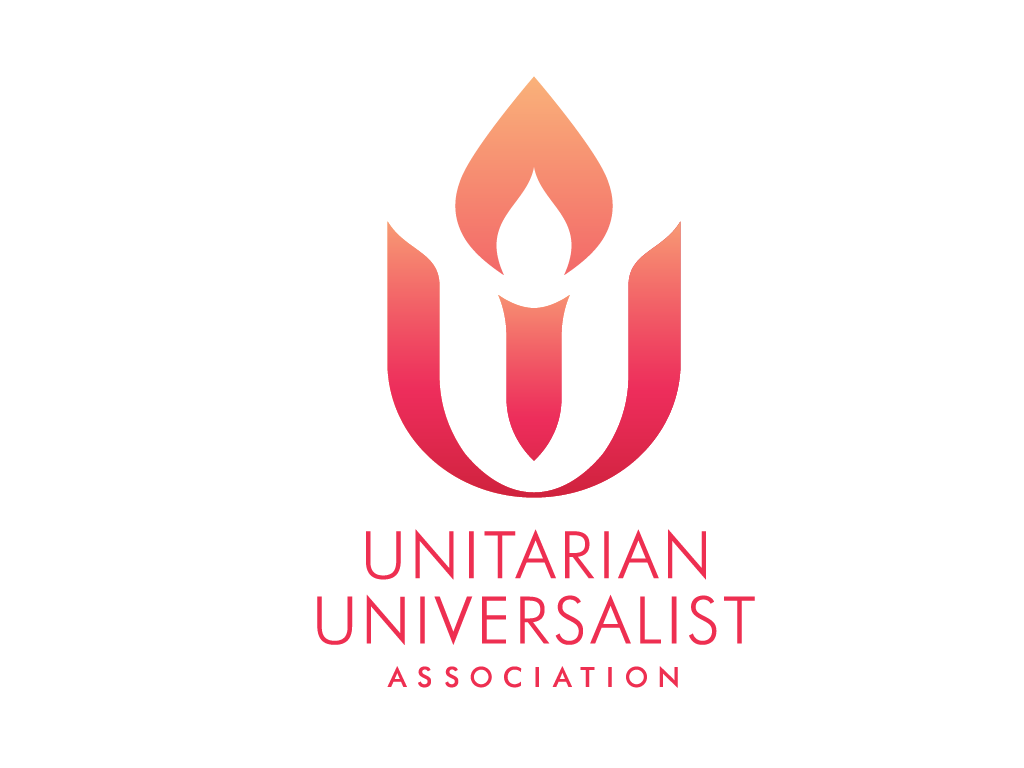 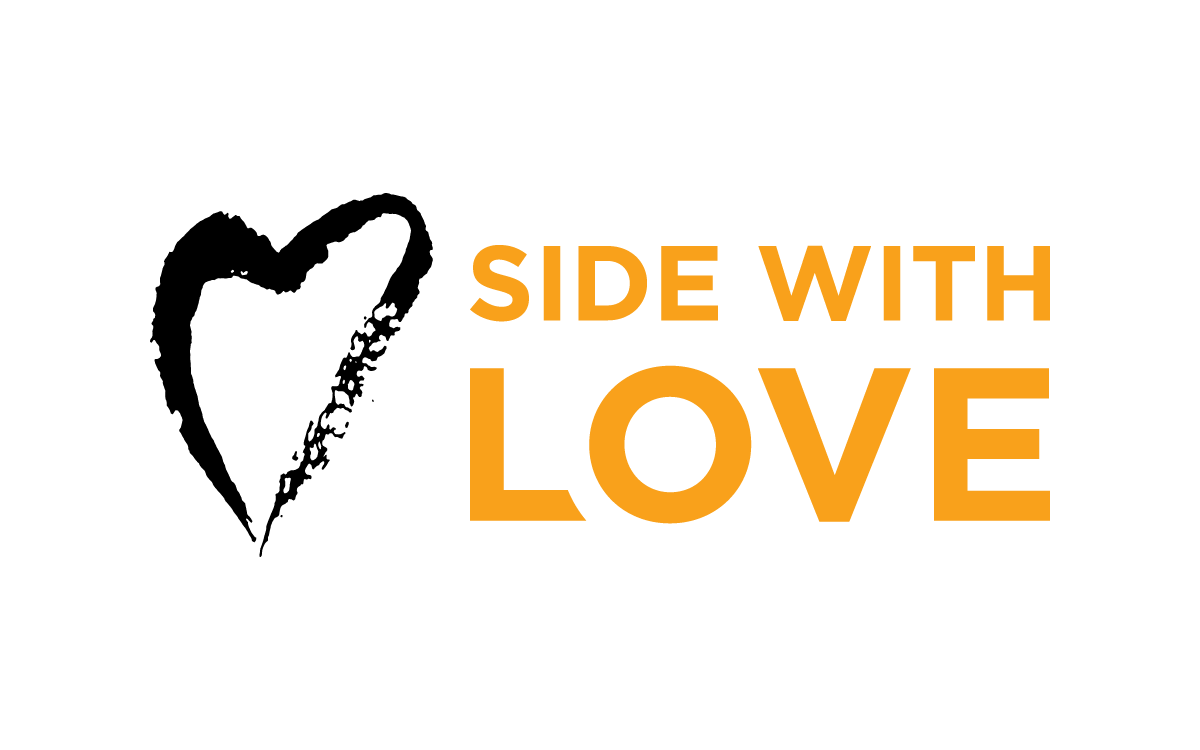 Returning Congregational Collections to the UUAAfter your service:1. Collect all checks made out to “Unitarian Universalist Association” or “UUA.” 2. Collect all loose cash donations and any checks made out to your congregation with the intent to support Standing on the Side of Love. Total the checks and cash and deposit them into your own account. Write a check to “UUA” for that total, with “Side with Love” in the memo line. 3. Collect any credit card donation forms. 4. Mail the check(s) and credit card donation forms in one envelope, along with the Gift Information Sheet to: Attn: Gift Processing Stewardship and Development Unitarian Universalist Association 24 Farnsworth StreetBoston, MA 02210-1409Thank you for your generous gifts! 888-792-5885         development@uua.org